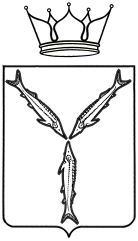 МИНИСТЕРСТВО МОЛОДЕЖНОЙ ПОЛИТИКИ                                                           И СПОРТА САРАТОВСКОЙ ОБЛАСТИПРИКАЗот ________________________ № ____г. СаратовВ целях массового привлечения детей и подростков к систематическим занятиям физической культурой и спортом в сельской местности, выявления сильнейших сельских детских хоккейных команд, руководствуясь приказом министерства молодежной политики, спорта и туризма Саратовской области от 01.11.2016 № 553 «Об утверждении общих требований к содержанию положений (регламентов) об официальных физкультурных и спортивных мероприятиях, проводимых на территории Саратовской области, предусматривающих особенности отдельных видов спорта»,ПРИКАЗЫВАЮ:Утвердить Положение о проведении областных физкультурно-массовых соревнований по конькобежному спорту в рамках открытых Всероссийских массовых соревнований по конькобежному спорту «Лед надежды нашей-2018» согласно приложению № 1.Утвердить состав судейской коллегии согласно приложению № 2.Информационно-аналитическому отделу обеспечить направление копии настоящего приказа в министерство информации и печати Саратовской области – не позднее одного рабочего дня после его принятия.Отделу правового обеспечения обеспечить направление копии настоящего приказа:в Управление Министерства юстиции Российской Федерации по Саратовской области – в семидневный срок после дня его первого официального опубликования, а также сведения об источнике его официального опубликования;в прокуратуру Саратовской области – в течение трех дней со дня его подписания.5. В соответствии с пунктом 1.3 Положения о порядке официального опубликования законов области, правовых актов Губернатора области,  Правительства области и иных органов исполнительной власти области, утвержденного постановлением Правительства Саратовской области от 11 сентября 2014 года № 530-П, поручить министерству информации и печати Саратовской области опубликование настоящего приказа.6. Контроль за исполнением настоящего приказа возложить на первого заместителя министра А.В. Козлова.Министр									                А.В. АбросимовПоложениео проведении областных физкультурно-массовых соревнований по конькобежному спорту в рамках открытых Всероссийских массовых соревнований по конькобежному спорту «Лед надежды нашей-2018»I. ВВЕДЕНИЕОбластные физкультурно-массовые соревнования по конькобежному спорту в рамках открытых Всероссийских массовых соревнований по конькобежному спорту «Лед надежды нашей-2018» (далее - Соревнования) проводятся в соответствии с Календарным планом межрегиональных, всероссийских и международных физкультурных мероприятий на 2018 год Минспорта России.II. ЦЕЛИ И ЗАДАЧИОсновной целью проведения Соревнований является развитие такого вида спорта, как: конькобежный спорт.Задачами проведения Соревнований являются:- привлечение учащейся молодежи Саратовской области к регулярным занятиям конькобежным спортом;- пропаганда физической культуры и спорта среди населения Саратовской области;- пропаганда здорового образа жизни;- воспитание патриотизма и высоких моральных качеств;- привлечение населения области к систематическим занятиям физической культурой и спортом, активному и здоровому образу жизни;- профилактика и предупреждение правонарушений, наркомании, табакокурения и алкоголизма среди молодежи.III. ОРГАНИЗАТОРЫ СОРЕВНОВАНИЙОрганизаторы:министерство молодежной политики и спорта Саратовской области; государственное автономное учреждение «Саратовский областной центр спортивной подготовки»;государственное бюджетное учреждение Cаратовской области «Cпортивная школа «Надежда Губернии»;общественная организация «Региональная спортивная федерация конькобежного спорта Саратовской области».Общее руководство проведением Соревнований осуществляет министерство молодежной политики и спорта области. Непосредственное проведение возлагается государственное автономное учреждение «Саратовский областной центр спортивной подготовки», государственное бюджетное учреждение Cаратовской области «Cпортивная школа «Надежда Губернии», общественную организацию «Региональная спортивная федерация конькобежного спорта Саратовской области» и главную судейскую коллегию (приложение № 2 к настоящему Приказу).IV. МЕСТО И СРОКИ ПРОВЕДЕНИЯ СОРЕВНОВАНИЙСоревнования проводятся 3 февраля 2018 года в 10.00 на базе стадиона «Спартак» (г. Саратов,  ул. Дегтярная, д. 12).V. ПРОГРАММА СОРЕВНОВАНИЙ3 февраля 2018 года:8.30 - 10.00 – работа комиссии по допуску участников, жеребьевка;10.00 - 10.15 – официальная церемония открытия Соревнований;10.15 - cтарт соревнований;12.00 - 12.30 – церемония награждения победителей и призеров;12.30-13.00 – церемония закрытия Соревнований.Соревнования лично-командные.Дистанции соревнований:VI. НАГРАЖДЕНИЕОпределение победителей и призеров Соревнований осуществляется в соответствии с действующими правилами вида спорта «конькобежный спорт», утвержденными Минспортом России.Министерство молодежной политики и спорта Саратовской области в течение 2 дней после окончания Соревнований представляет в ФГАУ «Управление спортмероприятий» (тел./факс: 8-499-941-07-67, e-mail: usm@usmsport.ru):- информацию о фактическом количестве участников Соревнвоаний, включая информационную справку и фото-отчет на электронных носителях о проведении мероприятия (в фото-отчете должны быть запечатлены основные этапы проведения мероприятия и вся продукция, включая: наградную и сувенирную продукцию, рекламные баннеры в месте проведения Соревнований и в иных местах);список и тексты публикаций в прессе, с указанием даты выхода издания, его названия, тиража, эфирные справки о трансляции соревнований на местных телеканалах и радиостанциях.Всем участникам Соревнований вручается сувенирная продукция Минспорта России.Участники, занявшие I - III места в каждой группе, награждаются медалями и дипломами Минспорта России.VII. ОБЕСПЕЧЕНИЕ БЕЗОПАСНОСТИ И МЕДИЦИНСКОГО ОБСЛУЖИВАНИЯМеста проведения соревнований определяются министерством молодежной политики и спорта Саратовской области и общественной организацией «Региональная спортивная федерация конькобежного спорта Саратовской области».Соревнования проводятся на объектах спорта, отвечающих требованиям соответствующих нормативных правовых актов, действующих на территории Российской Федерации и направленных на обеспечение общественного порядка и безопасности участников и зрителей, при наличии актов готовности объектов спорта к проведению физкультурных мероприятий, утвержденных в установленном порядке.Оказание скорой медицинской помощи осуществляется в соответствии с приказом Министерства здравоохранения Российской Федерации от 1 марта 2016 года № 134н «О порядке организации оказания медицинской помощи, лицам занимающимся физической культурой и спортом (в том числе при подготовке и проведении физкультурных мероприятий и спортивных мероприятий), включая порядок медицинского осмотра лиц, желающих пройти спортивную подготовку, заниматься физической культурой и спортом в организациях и (или) выполнить нормативы испытаний (тестов) Всероссийского физкультурно-спортивного комплекса «Готов к труду и обороне».VIII. УСЛОВИЯ ФИНАНСОВОГО ОБЕСПЕЧЕНИЯМинистерство молодежной политики и спорта области за счет средств областного бюджета обеспечивает финансирование соревнований в пределах утвержденных лимитов бюджетных обязательств, сметы и порядка финансирования спортивных мероприятий в рамках государственной программы Саратовской области «Развитие физической культуры, спорта, туризма и молодежной политики» на 2014-2020 годы.IX. ТРЕБОВАНИЯ К УЧАСТНИКАМ И УСЛОВИЯ ИХ ДОПУСКАК участию в Соревнованиях допускаются обучающиеся общеобразовательных организаций Саратовской области (1-11 классы) и образовательных организаций высшего образования области не зависимо от формы обучения, в том числе аспиранты.К соревнованиям допускаются участники на любых моделях коньков.Участники допускаются к соревнованиям только при наличии допуска врача.Соревнования проводятся по следующим группам: группа - обучающиеся общеобразовательных организаций с 1-ого по     2-ой класс включительно (мальчики и девочки); группа - обучающиеся общеобразовательных организаций с 3-его по     5-ый класс включительно (мальчики и девочки); группа - обучающиеся общеобразовательных организаций с 6-ого по     8-ой класс включительно (юноши и девушки); группа - обучающиеся общеобразовательных организаций с 9-ого по   11-ый класс включительно (юноши и девушки); группа - обучающиеся образовательных организаций высшего образования области.X. ПОДАЧА ЗАЯВОК НА УЧАСТИЕУчастники соревнований представляют в комиссию по допуску участников следующие документы: паспорт или свидетельство о рождении, полис обязательного медицинского страхования, медицинское заключение о допуске, полис страхования (оригинал) жизни и здоровья от несчастных случаев.Комиссии по допуску участников проверяют подлинность документов, регистрирующихся участников, и по окончании соревнований осуществляют передачу информации о количестве зарегистрированных участников Соревнований в министерство молодежной политики и спорта Саратовской области (тел./факс.:73-41-19, e-mail:TochilkinDP@saratov.gov.ru).Список главной судейской коллегии областных физкультурно-массовых соревнований по конькобежному спорту в рамках открытых Всероссийских массовых соревнований по конькобежному спорту «Лед надежды нашей-2018»Приложение № 1к приказу министерства молодежной политики и спорта области                                                             №______от __________________2018 г.ДистанцияГруппы1 и 2 группы3, 4 и 5 группыПриложение № 2к приказу министерства молодежной политики и спорта области                                                             №________от _______________2018 г.   1.СемериковДмитрий Владимирович-главный судья соревнований   2.ВанинаСветлана Геннадьевна-главный секретарь соревнований